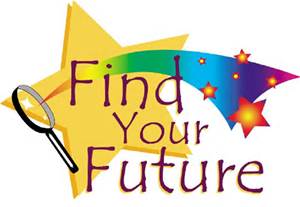 Past MinutesSoldotna High Counseling Program Advisory Council 2:30-3:30pm, Monday, November 21, 2016, Classroom 24The mission of KPBSD School Counseling Programs is to develop and deliver a comprehensive school counseling program for all students which addresses the academic, career, and social/emotional development of all students by partnering with faculty, staff, parent/guardians and community to facilitate student growth and success.  As professional school advocates, school counselors facilitate services to ensure students have equal access and opportunity to gain the attitude, knowledge and skills necessary to be successful in a dynamic world.Advisory Council Members:Brian Dusek, School Board MemberTony Graham, School PrincipalMargaret Griffin, School CounselorBrock Kant, Sophomore StudentNatalie Kant, Sophomore ParentMegan Murphy, SoHi teacher, InterventionistErin Neisinger, School CounselorHeather Swanson, Freshman ParentMeeting AgendaWelcome and IntroductionsPurpose of Advisory CouncilThe Role of the School Counselor & the ASCA ModelSchool Counseling Program Overview (Calendar & Curriculum)2015-2016 Data review2015-2016 class of 2017 (seniors) 6% < 16 credits earned2015-2016 class of 2019 (sophomores) 13% < 4 credits earned 2015-2016 only 23% of Juniors completed a School/Program sort in AKCIS.orgSchool Counseling Program Goals (aligned with District/School Goals, driven by 2015-2016 data)FYI, Kenai Peninsula Borough School District Goals: 2016-17FYI, Soldotna High School Goal: 2016-2017Goal 1: By May 2017, we will increase the percent of teachers using Canvas, at least at a substitute/support level, to 100% as evidenced by Canvas usage data. Soldotna High School Counseling Program Goals: 2016-2017Goal 1: Achievement & Attendance Goal: By May of 2017, 100% of the identified 6% of credit deficient seniors (12 students) will graduate. Alternate wording: By May of 2017, the class of 2017 will increase the percentage of students on track to graduate by 6% from 94% to 100%.         Curriculum, small-group, and closing-the-gap action plans:             *Interventions: Credit Recovery, S.Alt. Program, Individual Counseling             *Attendance Hearings and follow up meetings             *College & Career Readiness curriculumGoal 2: Achievement & Attendance Goal: By May of 2017, the percentage of sophomores on track to graduate will increase by 7% from 87% to 94%.         Curriculum, small-group, and closing-the-gap action plans:            *Small group FOL focus curriculum based on needs assessment            *Goal setting, executive functioning skills            *Interventions: Cred Rec., Core 4, S.Alt, Indiv. Coun, Attend. HearingsGoal 3: College & Career Readiness Goal: By May of 2017, Juniors will increase their College & Career Literacy documentation by 47% from 23% to 70% by Completing a School/Program Search using AKCIS.org.        Curriculum, small-group, and closing-the-gap action plans:               *Tools used: PLCP and School Sort in AKCIS.org and PowerSchool             *Classroom visits, Individual meetings with all Juniors             *Technology use: Canvas, Youtube, Counselor's Corner on SOHI website, Remind.com             *Spring Parent Post-Secondary Planning NightAgenda for MayQuestionsCurrent MinutesSoldotna High Counseling Program Advisory Council 2:30-3:30pm, Wednesday, May 17, 2017, Classroom 24The mission of KPBSD School Counseling Programs is to develop and deliver a comprehensive school counseling program for all students which addresses the academic, career, and social/emotional development of all students by partnering with faculty, staff, parent/guardians and community to facilitate student growth and success.  As professional school advocates, school counselors facilitate services to ensure students have equal access and opportunity to gain the attitude, knowledge and skills necessary to be successful in a dynamic world.Advisory Council Members:Brian Dusek, School Board MemberTony Graham, School PrincipalMargaret Griffin, School CounselorBrock Kant, Sophomore StudentNatalie Kant, Sophomore ParentMegan Murphy, SoHi teacher, InterventionistErin Neisinger, School CounselorHeather Swanson, Freshman ParentMeeting AgendaWelcomeApproval of Fall 2016 minutesPurpose of Advisory Council (short review)The Role of the School Counselor & the ASCA Model (short review)School Counseling Program Overview for 2017-2018 (Calendar & Curriculum)2015-2016 Data review and comparison with end of year data2015-2016 class of 2017 (seniors) 6% < 16 credits earned2015-2016 class of 2019 (sophomores) 13% < 4 credits earned 2015-2016 only 23% of Juniors completed a School/Program sort in AKCIS.orgSchool Counseling Program Goals (aligned with District/School Goals, driven by 2015-2016 data)FYI, Kenai Peninsula Borough School District Goals: 2016-17FYI, Soldotna High School Goal: 2016-2017Goal 1: By May 2017, we will increase the percent of teachers using Canvas, at least at a substitute/support level, to 100% as evidenced by Canvas usage data. Soldotna High School Counseling Program Goals: 2016-2017Goal 1: Achievement & Attendance Goal: By May of 2017, 100% of the identified 6% of credit deficient seniors (12 students) will graduate. Alternate wording: By May of 2017, the class of 2017 will increase the percentage of students on track to graduate by 6% from 94% to 100%.         Curriculum, small-group, and closing-the-gap action plans:             *Interventions: Credit Recovery, S.Alt. Program, Individual Counseling             *Attendance Hearings and follow up meetings             *College & Career Readiness curriculumGoal 1 results: 2017 Graduation rate: 2 of the identified 12 students did not graduate, increased to 98.9% when the goal was 100%Goal 2: Achievement & Attendance Goal: By May of 2017, the percentage of sophomores on track to graduate will increase by 7% from 87% to 94%.         Curriculum, small-group, and closing-the-gap action plans:            *Small group FOL focus curriculum based on needs assessment            *Goal setting, executive functioning skills            *Interventions: Cred Rec., Core 4, S.Alt, Indiv. Coun, Attend. HearingsGoal 2 results: Class of 2019 credits earned <7 = 22 students (12%). We increased the number of students on track by 1%. Our goal was to increase it by 7%. Goal 3: College & Career Readiness Goal: By May of 2017, Juniors will increase their College & Career Literacy documentation by 47% from 23% to 70% by Completing a School/Program Search using AKCIS.org.        Curriculum, small-group, and closing-the-gap action plans:               *Tools used: PLCP and School Sort in AKCIS.org and PowerSchool             *Classroom visits, Individual meetings with all Juniors             *Technology use: Canvas, Youtube, Counselor's Corner on SOHI website, Remind.com             *Spring Parent Post-Secondary Planning NightGoal 3 results: Juniors in class of 2018 increased from 47% of PLCP completion to 87% PLCP Completion, exceeding our goal by 10%.Discussion about members of Advisory Council for next year. Agenda for Fall meetingQuestionsGoal 1: Increase Graduation rate by 5% in 2016-17 (currently 82.73%) and attain 92% graduation rate by 2020 Goal 2: College/Career Readiness Goal 3: High Quality Professional Development for all Staff for organizational excellence Goal 1: Increase Graduation rate by 5% in 2016-17 (currently 82.73%) and attain 92% graduation rate by 2020. Goal 2: College/Career Readiness. Goal 3: High Quality Professional Development for all Staff for organizational excellence 